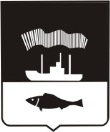 СОВЕТ ДЕПУТАТОВ ГОРОДА МУРМАНСКАПЯТЫЙ СОЗЫВ____________ ЗАСЕДАНИЕРЕШЕНИЕ«___» ________ 2018                     №________                                город МурманскО ВНЕСЕНИИ ИЗМЕНЕНИЙ В ПРИЛОЖЕНИЕ № 2                              К РЕШЕНИЮ СОВЕТА ДЕПУТАТОВ ГОРОДА МУРМАНСКА ОТ 06.11.2009 № 10-118 «ОБ ОРГАНИЗАЦИИ ПОХОРОННОГО ДЕЛА НА ТЕРРИТОРИИ МУНИЦИПАЛЬНОГО ОБРАЗОВАНИЯ ГОРОД МУРМАНСК» (в редакции решения Совета депутатов города                        Мурманска от 25.06.2015 № 14-199)ПринятоСоветом депутатов города Мурманска _______ 2018 годаВ соответствии с Федеральными законами от 12.01.1996 № 8-ФЗ «О погребении и похоронном деле», от 06.10.2003 № 131-ФЗ «Об общих принципах организации местного самоуправления в Российской Федерации», руководствуясь Уставом муниципального образования город Мурманск,                Совет депутатов города Мурманска р е ш и л: 1. Внести в приложение № 2 к решению Совета депутатов города Мурманска от 06.11.2009 № 10-118 «Об организации похоронного дела на территории муниципального образования город Мурманск» (в редакции решения Совета депутатов города Мурманска от 25.06.2015 № 14-199) изменения согласно приложению к настоящему решению.2. Опубликовать настоящее решение с приложением  в газете «Вечерний Мурманск».3. Настоящее решение вступает в силу после его официального опубликования.4. Контроль за исполнением настоящего решения возложить на постоянную комиссию Совета депутатов города Мурманска по экономической политике и хозяйственной деятельности (Вологдин В.А.).Глава муниципального образованиягород Мурманск                                                                                   Д.Д. ФилипповПриложениек решению Совета депутатов города Мурманскаот __________ № _________ИЗМЕНЕНИЯВ ПРИЛОЖЕНИЕ № 2 К РЕШЕНИЮ СОВЕТА ДЕПУТАТОВ  ГОРОДА МУРМАНСКА ОТ 06.11.2009 № 10-118 «ОБ ОРГАНИЗАЦИИ ПОХОРОННОГО ДЕЛА НА ТЕРРИТОРИИ МУНИЦИПАЛЬНОГО ОБРАЗОВАНИЯ ГОРОД МУРМАНСК»(в редакции решения Совета депутатов города Мурманскаот 25.06.2015 № 14-199)Внести в приложение № 2 к решению следующие изменения:1. В пункте 6.5:- абзац второй изложить в следующей редакции:«- для одиночного погребения - 2,5 м х 1,5 м;»;- абзац третий изложить в следующей редакции:«- для двойного погребения – 2,5 м х 3,0 м;»;- абзац шестой изложить в следующей редакции:«Расстояние между могилами по длинным и коротким сторонам должно быть не менее 0,5 м.»;- абзацы семь, восемь исключить. 2. В абзаце третьем пункта 6.6 слова «не менее 1 м» заменить на слова «не менее 0,5 м»._______________________________________